INDICAÇÃO Nº 1009/2021Ementa: Roçada do mato na Rua Antônio Fachinelli Filho, Área Institucional da Prefeitura, remanescente do Loteamento Residencial Nova Era Senhor Presidente,Senhores Vereadores e Vereadoras, O Mandato DiverCidade, representado pelo Vereador Marcelo Sussumu Yanachi Yoshida – PT solicita que seja encaminhado à Exma. Sra. Prefeita Municipal Lucimara Godoy Vilas Boas a seguinte indicação:Realizar a roçada do mato alto (capim colonial) da Área Institucional da Prefeitura, remanescente do Loteamento Residencial Nova Era (Decreto nº5909/2003), na Rua Antonio Fachinelli Filho.Justificativa: Esta área é palco de incêndios criminosos anualmente no período de estiagem. O fogo corre por duas áreas de grande vulnerabilidade da população: um atrás dos prédios do Bairro e outro que se adentra pelos sítios que fazem vizinhança a essa área. Todo ano o Corpo de Bombeiros é acionado várias vezes para socorrer os moradores da região. Valinhos 17 de maio de 2021.__________________________________Marcelo Sussumu Yanachi YoshidaVereador PT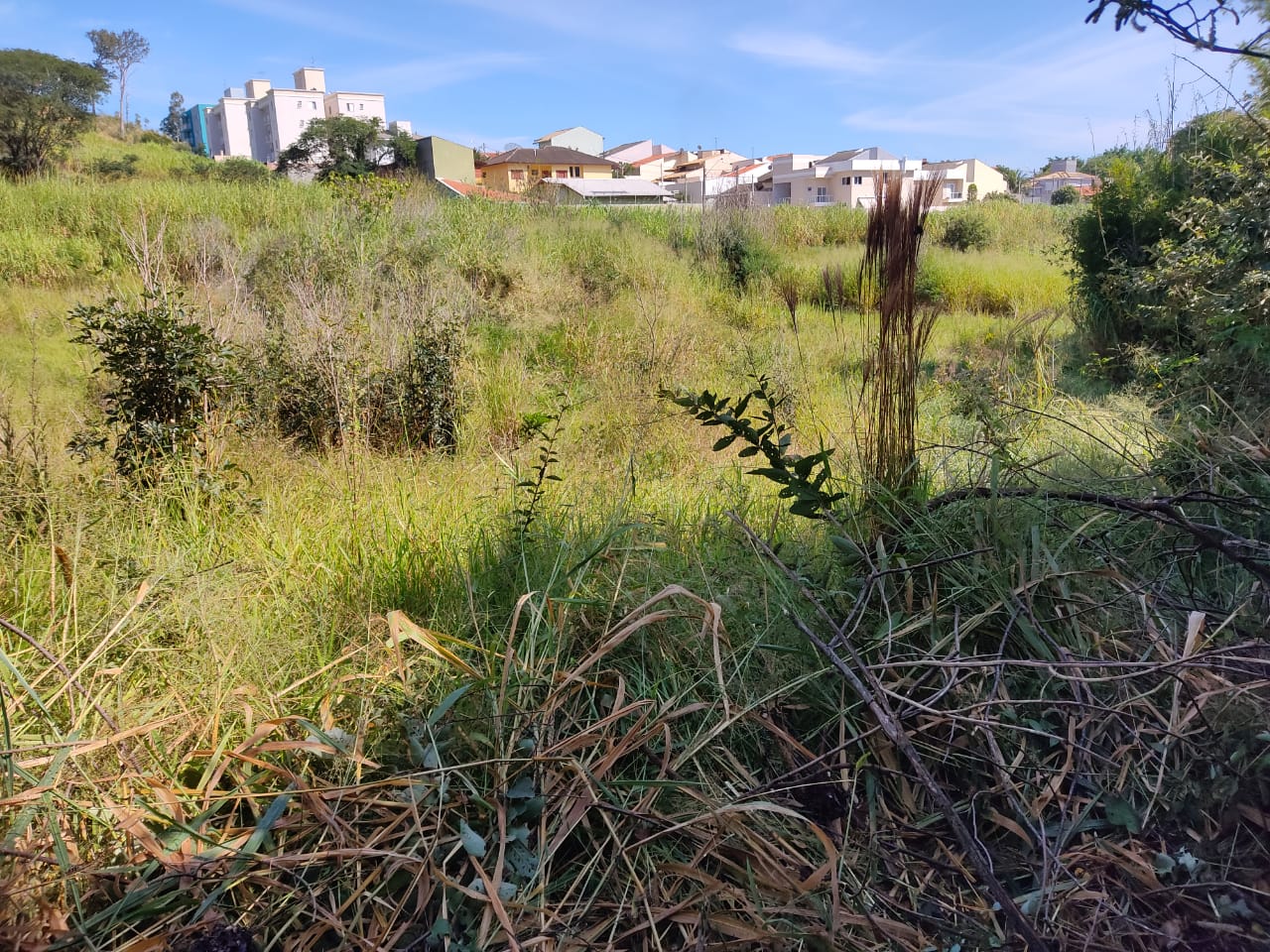 